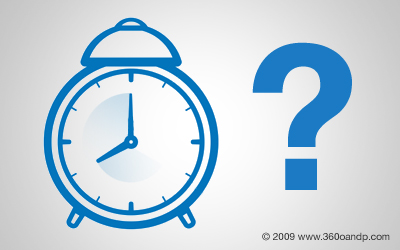 How often do you …… cut your hair?… use Kakaotalk?… watch the news?… go to a norebang?… read a newspaper?… travel?… drink coffee?… use a computer?… watch movies?… chat online?